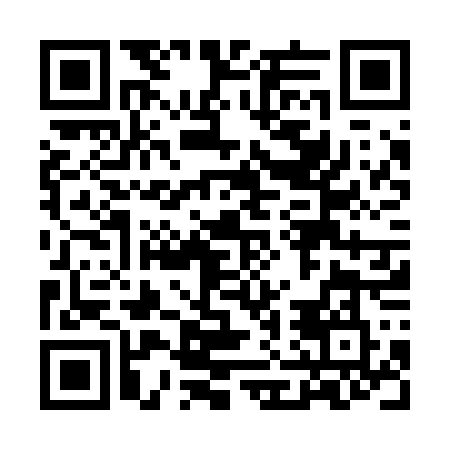 Prayer times for Longueville-sur-Aube, FranceWed 1 May 2024 - Fri 31 May 2024High Latitude Method: Angle Based RulePrayer Calculation Method: Islamic Organisations Union of FranceAsar Calculation Method: ShafiPrayer times provided by https://www.salahtimes.comDateDayFajrSunriseDhuhrAsrMaghribIsha1Wed5:046:241:415:419:0010:202Thu5:026:221:415:429:0110:223Fri5:006:211:415:439:0210:244Sat4:586:191:415:439:0410:265Sun4:566:181:415:449:0510:276Mon4:546:161:415:449:0710:297Tue4:526:141:415:459:0810:318Wed4:506:131:415:459:0910:339Thu4:486:111:415:469:1110:3510Fri4:466:101:415:469:1210:3711Sat4:446:091:415:479:1410:3912Sun4:426:071:415:479:1510:4113Mon4:406:061:415:489:1610:4314Tue4:386:041:415:489:1810:4515Wed4:366:031:415:499:1910:4616Thu4:346:021:415:499:2010:4817Fri4:326:011:415:509:2210:5018Sat4:315:591:415:509:2310:5219Sun4:295:581:415:519:2410:5420Mon4:275:571:415:519:2510:5621Tue4:255:561:415:529:2710:5722Wed4:245:551:415:529:2810:5923Thu4:225:541:415:539:2911:0124Fri4:215:531:415:539:3011:0325Sat4:195:521:415:549:3111:0426Sun4:185:511:415:549:3211:0627Mon4:165:501:425:549:3311:0828Tue4:155:491:425:559:3511:0929Wed4:145:491:425:559:3611:1130Thu4:125:481:425:569:3711:1231Fri4:115:471:425:569:3811:14